Devoirs et leçons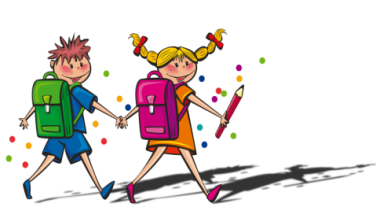 du 13 janvier au 20 janvier605DevoirsMatérielLeçonsMatérielMatérielOBLIGATOIRESOBLIGATOIRESOBLIGATOIRESOBLIGATOIRESOBLIGATOIRESOBLIGATOIRESDocument Le récit policier p. 23 à 26D-T français LectureVocabulaire : récit policierVocabulaire : récit policierDossier d’étude! trace d’étude en univers socialD-T Univers socialTables : 1  à 12 (+, -, x, ÷)Tables : 1  à 12 (+, -, x, ÷)AgendaContinuer son projet en univers socialD-T univers socialGrammaire : PrédicatGrammaire : PrédicatOutils Arob@s : p.17L’enquêteur Lafouine enquêtes 15, 16, 17 & 18Ordinateur & feuille réponseConjugaison : Passé composéConjugaison : Passé composéAGENDACompléter le détecteur de mensongeD-T ProjetMaths : aireMaths : airecahier cinémath p. 99Trouver l’événement historique15 décembre 1964D-T Univers socialUnivers social : Les victoires de l’axe & le tournant de la guerreUnivers social : Les victoires de l’axe & le tournant de la guerreD-T d’univers socialFACULTATIFSFACULTATIFSFACULTATIFSFACULTATIFSSignature :Calendrier des évaluations sur le site de l’écoleSignature :Calendrier des évaluations sur le site de l’écoleSignature :Calendrier des évaluations sur le site de l’écolePassé composéArobas B p. 14 & 15Signature :Calendrier des évaluations sur le site de l’écoleSignature :Calendrier des évaluations sur le site de l’écoleSignature :Calendrier des évaluations sur le site de l’écolePrédicatArobas B p. 13Signature :Calendrier des évaluations sur le site de l’écoleSignature :Calendrier des évaluations sur le site de l’écoleSignature :Calendrier des évaluations sur le site de l’écolej’accordeOrdinateurSignature :Calendrier des évaluations sur le site de l’écoleSignature :Calendrier des évaluations sur le site de l’écoleSignature :Calendrier des évaluations sur le site de l’écoleExercices sur NetmathsOrdinateurSignature :Calendrier des évaluations sur le site de l’écoleSignature :Calendrier des évaluations sur le site de l’écoleSignature :Calendrier des évaluations sur le site de l’écoleTap Touche étape 7-8ordinateur Signature :Calendrier des évaluations sur le site de l’écoleSignature :Calendrier des évaluations sur le site de l’écoleSignature :Calendrier des évaluations sur le site de l’écoleNaïla (vendredi)Naïla (vendredi)Naïla (vendredi)SCIENCESARTSECR